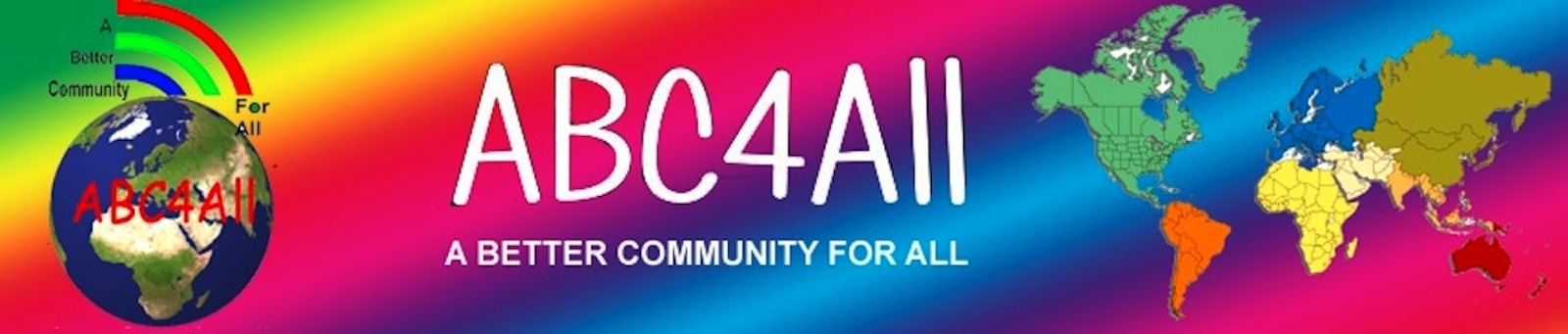 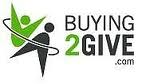 The Legacy of ABC4All / Buying2Give Partner to provideABC4All WorldSolutions™Natural Disasters Require SustainableGlobal Humanitarian Relief!Raising funds for the aftermath of ALL Disasters including the Philippines!FOREVER Campaign for Global Humanitarian Relief (GHR)ABC4All ALL-DISASTER REAL RELIEF FUNDNever-Ending Self-FUNding4All!Are you 1 in 1 Billion?The world has what it needs to have every person on this planet afforded sustainable living.  What is needed is simply a GLOBAL COMMON SENSE SOLUTION:If you buy anything costing $2 or more, then please donate $1.EVERY TIME! This is The Beginning of the End of Human Suffering!When 1 Billion people donate $1
or when 1 billion $1 (or more) donations are received, the world will make possible sustainable solutions and opportunities otherwise not possible.“Making The Impossible Possible” via cooperation and collaboration!LET’S DO IT! Are you 1 in 1 billion? No more ignoring those sick and dying from lack of potable water, inadequate food, no housing, etc.PLEASE DONATE YOUR $1 (or more) NOW!And do the same the next time you spend more than $2and the next…and the next…and the next…creating The World of A Better Community For All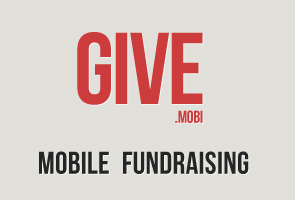 